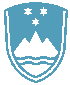 POROČILO O REDNEM INŠPEKCIJSKEM PREGLEDU NAPRAVE, KI LAHKO POVZROČIONESNAŽEVANJE OKOLJA VEČJEGA OBSEGAZavezanec: TALUM tovarna aluminija d.d. – proizvodnja aluminijaTovarniška cesta 102325 KidričevoNaprava / lokacija: Tovarniška cesta 10, 2325 KidričevoDatum pregleda: 15. 2. 2019Okoljevarstveno dovoljenje (OVD) številka:35407-42/2011-9 (7. 2. 2014), spremenjen z odločbo:35406-20/2014-4 (15. 5. 2015)Usklajenost z OVD:DAZaključki / naslednje aktivnosti:Pregledani so vsi monitoringi emisij snovi v zrak in hrupa v okolje – okolja neobremenjujejo prekomerno.